Exemples d’objectifs formulés à partir des seuils repères pour la francisation pour la maternelleRemarque : Ces exemples d’objectifs ont été élaborés par le groupe CAP de leadeurs en francisation 2014-2015 du Consortium provincial francophone de l’Alberta et reproduits avec la permission de ce groupe.Habileté langagière 	Exemples d’objectifs en ÉCOUTE – Maternelle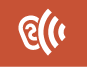 LexiqueReflète sa connaissance et sa compréhension des mots et des locutions.D’ici 	, avec un appui constant et varié, l’élève comprendra un nombre restreint de mots de fonctionnement de base employés dans des contextes connus (palier 1).D’ici 	, avec un appui fréquent, l’élève comprendra quelques mots de base afin de mieux fonctionner dans des contextes connus (palier 2).D’ici 	, avec un appui intermittent et varié, l’élève comprendra plusieurs mots qui se rapportent à sa vie quotidienne, à ses champs d’intérêt ou aux thèmes étudiés en classe quand ils sont employés dans des contextes connus (palier 3).D’ici 	, avec un appui intermittent et varié, l’élève comprendra la plupart des mots qui se rapportent à sa vie quotidienne, à ses champs d’intérêt ou aux thèmes étudiés en classe quand ils sont employés dans des contextes connus ou nouveaux (palier4).D’ici 	, avec un minimum d’appui, l’élève comprendra la plupart des mots qui se rapportent à sa vie quotidienne, à ses champs d’intérêt ou aux thèmes étudiés en classe (palier 5).MorphosyntaxeFavorise le traitement des structures de phrase en respectant les règles grammaticales.D’ici 	, avec un appui constant, l’élève comprendra des consignes routinières et des phrases simples énoncées dans des contextes connus (palier 1). D’ici 	, avec un appui fréquent, l’élève comprendra des consignes comportant quelques détails et des phrases interrogatives simples énoncées dans des contextes connus (palier 2).D’ici 	, avec un appui intermittent, l’élève comprendra des consignes comportant plusieurs détails et différents types de phrases simples énoncés dans des contextes connus (palier 3).D’ici 	, avec un appui intermittent, l’élève comprendra des consignes détaillées et différents types de  phrases complexes énoncés dans des contextes connus ou nouveaux (palier 4).D’ici 	, avec un minimum d’appui, l’élève comprendra des consignes et des phrases complexes et détaillées (palier 5).ClarificationPermet l’emploi de divers moyens pour confirmer la compréhension.D’ici 	, l’élève demandera des explications au moyen de gestes et de mots simples (palier 1).D’ici 	, l’élève participera aux routines et aux activités en écoutant pour trouver les mots clés en ayant recours aux appuis visuels (palier 2).D’ici 	, l’élève posera des questions de clarification familières à l’aide de mots-outils interrogatifs simples (qui, quand…) dans des contextes connus (palier 3).D’ici 	, l’élève posera des questions exigeant une explication plus détaillée (pourquoi, comment…) dans des contextes nouveaux (palier4).D’ici 	, l’élève posera des questions ouvertes en lien avec un sujet étudié en classe dans des contextes connus et nouveaux (palier 5).SociopragmatiqueReflète sa conscience des facteurs socioculturels qui influencent l’utilisation de la langue selon le contexte.D’ici 	, l’élève réagira de façon appropriée aux formules de politesse élémentaires et aux salutations (palier 1).D’ici 	, l’élève réagira de façon appropriée aux questions les plus courantes (palier 2).D’ici 	, l’élève réagira de façon appropriée aux conventions de base des tours de parole (palier 3).D’ici 	, l’élève réagira de façon appropriée à la différence entre les registres formel et informel (palier 4).D’ici 	, l’élève réagira de façon appropriée aux divers dialectes ou accents (palier 5).DiscursiveFavorise l’utilisation de la langue pour établir, structurer et organiser des liens entre les idées.D’ici 	, avec un appui constant, l’élève comprendra des consignes courantes contenant des mots connecteurs (et, ou, après…) et employées dans des contextes connus (palier 1).D’ici 	, avec un appui fréquent, l’élève comprendra l’essentiel d’un message communiqué dans des contextes connus (palier 2).D’ici 	, avec un appui intermittent, l’élève comprendra l’idée principale d’un message communiqué dans des contextes connus (palier 3).D’ici 	, avec un appui intermittent, l’élève comprendra l’idée principale d’un message communiqué dans un contexte nouveau de discussion ou de présentation (palier 4).D’ici 	, avec un minimum d’appui, l’élève comprendra l’idée principale d’un message communiqué dans un contexte nouveau de discussion ou de présentation (palier 5)Discrimination auditiveFavorise le discernement des structures phonétiques.D’ici 	, l’élève reconnaitra la plupart des phonèmes dans des contextes familiers (palier 1).D’ici 	, l’élève reconnaitra la plupart des syllabes des mots employés dans des contextes familiers (palier 2).D’ici 	, l’élève pourra reconnaitre des mots qui riment (palier 3).D’ici 	, l’élève reconnaitra la plupart des mots prononcés en liaison lors de conversations portant sur des sujets connus (palier 4).D’ici 	, l’élève pourra suivre des conversations portant sur des sujets familiers ou nouveaux (palier 5).Habileté langagière	Exemples d’objectifs en EXPRESSION ORALE – Maternelle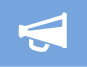 LexiqueReflète sa connaissance et sa compréhension des mots et des locutions.D’ici 	, avec un appui constant, l’élève utilisera un nombre limité de mots pour exprimer ses besoins, ses idées ou ses préférences dans des contextes familiers (palier 1).D’ici 	, dans des contextes connus et avec un appui fréquent, l’élève utilisera quelques mots de base pour participer à l’ensemble des activités de la classe (palier 2).D’ici 	, avec un appui intermittent, l’élève utilisera plusieurs mots pour s’exprimer, poser certaines questions et répondre à d’autres dans des contextes connus (palier 3).D’ici 	, avec un appui intermittent, l’élève utilisera une vaste gamme de mots pour décrire, expliquer et réagir dans des contextes familiers (palier 4).D’ici 	, avec un minimum d’appui, l’élève utilisera plusieurs mots différents pour réagir, comparer des idées et établir des liens entre des idées (palier 5).MorphosyntaxeFavorise le traitement des structures de phrase en respectant les règles grammaticales.D’ici 	, l’élève utilisera des verbes de base dans des énoncés d’un ou deux mots (palier 1).D’ici 	, l’élève utilisera des verbes à l’infinitif et au présent dans des énoncés simples (palier 2).D’ici 	, l’élève utilisera des verbes de base dans différents types de phrases simples (palier 3).D’ici 	, l’élève utilisera des verbes de base au présent, au passé et au futur dans différents types de phrases simples (palier 4).D’ici 	, l’élève utilisera des verbes de base dans des phrases simples et détaillées (palier 5).StratégiquePermet l’emploi de divers moyens pour transmettre un message.D’ici 	, l’élève s’exprimera à l’aide de gestes, de mots isolés et de modèles de phrase incluant certains mots de sa langue dominante (palier 1). D’ici 	, l’élève interagira à l’aide de gestes, de modèles de phrase et de mots nouveaux (palier 2). D’ici 	, l’élève interagira au moyen de stratégies de base modelées par l’enseignante – à préciser selon le contexte d’apprentissage (palier 3). D’ici 	, l’élève interagira en utilisant des stratégies simples modelées par l’enseignante – à préciser selon le contexte d’apprentissage (palier 4). D’ici 	, l’élève interagira en utilisant des stratégies complexes modelées par l’enseignante – à préciser selon le contexte d’apprentissage (palier 5). SociopragmatiqueReflète sa conscience des facteurs socioculturels qui influencent l’utilisation de la langue selon le contexte.D’ici 	, l’élève utilisera des formules de politesse courantes (s’il vous plait, merci…) pour interagir dans des contextes familiers (palier 1).D’ici 	, l’élève utilisera des formules de politesse courantes (s’il vous plait, merci…) pour interagir dans des contextes familiers en tenant compte de différences culturelles (palier 2).D’ici 	, l’élève utilisera les formes d’adresse les plus courantes pour interagir dans des contextes scolaires et sociaux familiers (palier 3).D’ici 	, l’élève utilisera des formes d’adresse formelles et informelles courantes dans un registre de langue approprié, p. ex. « cool » ou « drôle », selon la personne à qui il s’adresse (palier 4). D’ici 	, l’élève utilisera le vouvoiement et le tutoiement de façon convenable dans divers contextes (palier 5).DiscursiveFavorise l’utilisation de la langue pour établir, structurer et organiser des liens entre les idées.D’ici 	, avec un appui constant et varié, l’élève utilisera des énoncés de deux ou trois mots pour exprimer ses besoins, ses préférences et ses idées (palier 1).D’ici 	, avec un appui fréquent et varié, l’élève s’exprimera en utilisant des énoncés courts et simples à l’aide de connecteurs (et, ou, après…) (palier 2).D’ici 	, avec un appui intermittent et varié, l’élève s’exprimera en utilisant des phrases courtes et simples à l’aide des connecteurs usuels (palier 3).D’ici 	, avec un appui intermittent et varié, l’élève s’exprimera en reliant ses idées dans des phrases détaillées à l’aide des connecteurs usuels (palier 4).D’ici 	, avec un minimum d’appui et à l’aide des connecteurs usuels, l’élève s’exprimera en reliant ses idées portant sur le même sujet dans des phrases détaillées (palier 5).ÉlocutionFavorise la production d’un discours compréhensible.D’ici 	, dans des contextes familiers, l’élève produira la plupart des phonèmes seuls ou en combinaison (palier 1).D’ici 	, dans des contextes familiers, l’élève produira la plupart des phonèmes seuls ou en combinaison avec la bonne intonation (palier 2).D’ici 	, dans différents contextes, l’élève s’exprimera occasionnellement en ayant un bon débit, une intonation appropriée et une prononciation adéquate (palier 3).D’ici 	, dans différents contextes, l’élève s’exprimera fréquemment en ayant un bon débit, une intonation appropriée et une prononciation adéquate (palier 4).D’ici 	, dans différents contextes, l’élève s’exprimera avec fluidité en ayant un bon débit, une intonation appropriée et une prononciation adéquate (palier 5).